Środa: ZIEMIĘ MAMY TYLKO JEDNĄTemat dnia: Segregujemy śmieci.Witajcie Kochani! Posłuchajcie piosenki pt.: „Śmieci” - muz. i sł. M. Tomaszewska:Nadeszła wreszcie pora,by śmieci dać do wora 2xSzklane butle mój kolego- wrzuć do wora zielonegoA papiery? Do którego?Papiery do niebieskiego.A plastiki? Gdzie mam wrzucić?Tam gdzie metal- worek żółty.A zmieszane? Do którego?- Wrzuć zmieszane do czarnego.Dziś wszyscy pracowalii śmieci sortowalipodwórko już czyściutkiea dzieci wesolutkie.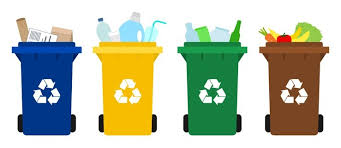 Rozmowa na temat treści piosenki.Co wrzucamy do zielonego worka?Do jakiego worka wrzucamy papiery?Gdzie wrzucamy metal?Co wrzucamy do czarnego worka?Powtórne słuchanie piosenki – próby śpiewania fragmentów; Teraz przygotujcie 4 karteczki w kolorach: zielonym, niebieskim, żółtym i czarnym. Połóżcie je przed sobą i powtarzajcie za rodzicem tekst piosenki podnosząc do góry odpowiednią kartkę.Szklane butle mój kolego- wrzuć do wora zielonego 	/podnieś zieloną kartkęA papiery? Do którego?Papiery do niebieskiego. 	/podnieś niebieską kartkęA plastiki? Gdzie mam wrzucić?Tam gdzie metal- worek żółty. 		/podnieś żółtą kartkęA zmieszane? Do którego?- Wrzuć zmieszane do czarnego. 	/podnieś czarną kartkęWytnij poniższe elementy – śmieci oraz 4 kosze. Kosze pomaluj na odpowiednie kolory: żółty, zielony, niebieski, czarny, przyklej prawidłowe podpisy (przy odczytaniu poproś o pomoc rodzica).Następnie posegreguj i przyklej do odpowiednich koszy śmieci, które powinny się w nich znaleźć.Policz ile jest śmieci w każdym koszu po kolei?W którym koszu jest najmniej śmieci?W którym jest najwięcej?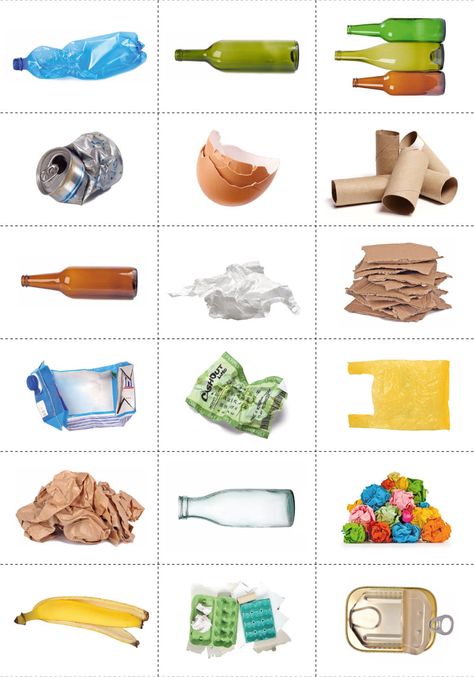 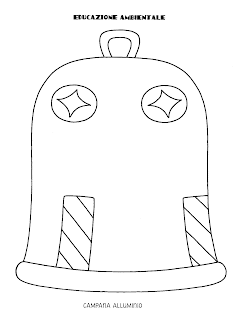 „Segregujemy śmieci”– ćwiczenie z książki „Pięciolatek- razem poznajemy świat” cz.4, s.2. Dzieci nazywają przedmioty, które ludzie wyrzucają i określają poszczególne kolory koszy na odpady. Nazywają odpady znajdujące się na dole strony i łączą je z odpowiednimi pojemnikami na śmieci.Aby utrwalić sobie jak dbać o środowisko  możesz zagrać z rodzinką w grę  planszową. Do gry potrzebna jest kostka i pionki. Startujemy z zielonego pola, poruszamy się o tyle pól, ile wskaże kostka. wygrywa ten gracz, który jako pierwszy dotrze na metę.     			Wyrzuciłeś do kosza elektrośmieci – cofasz się 5 pól.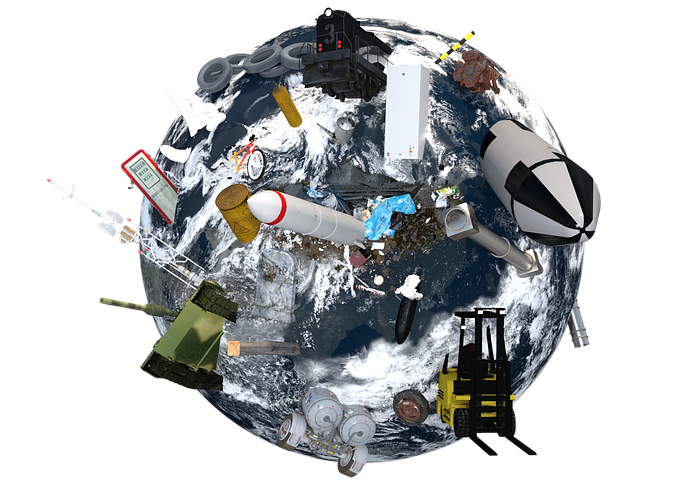 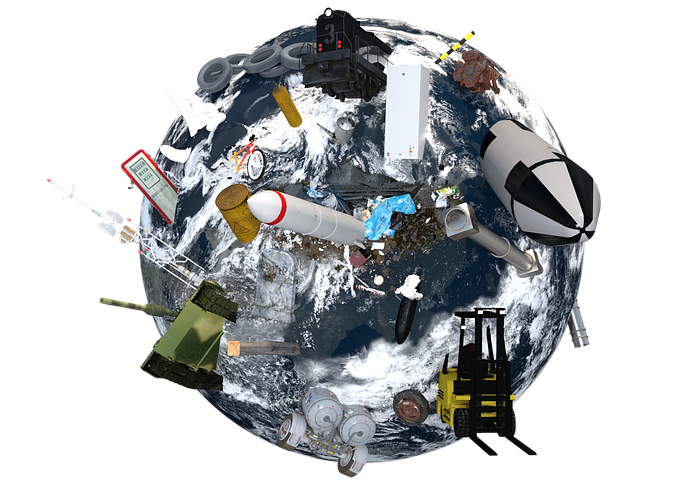                     Robiąc zakupy pamiętałeś o ekologicznych  			opakowaniach – przesuwasz się o 2 pola do przodu.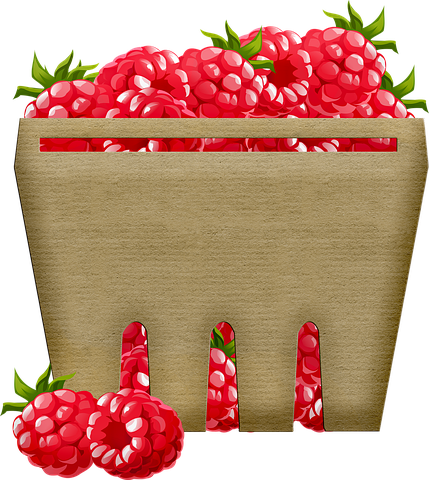 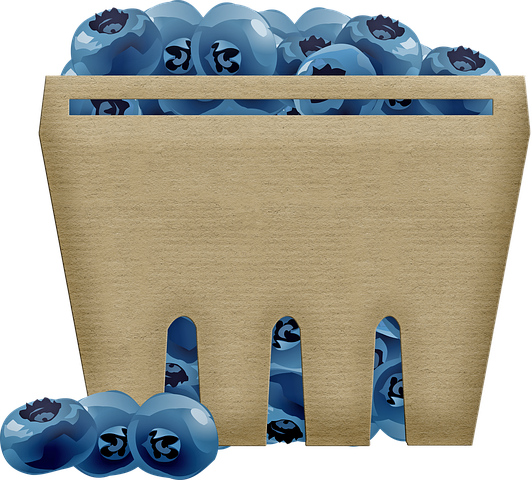 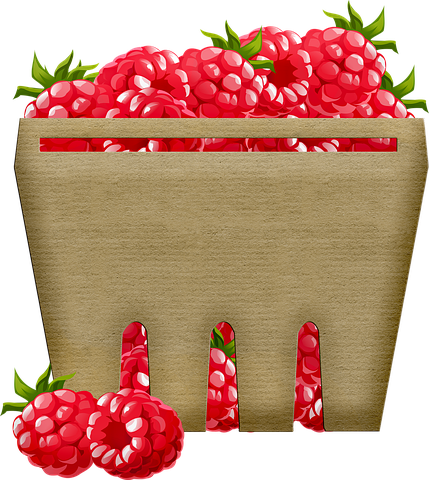 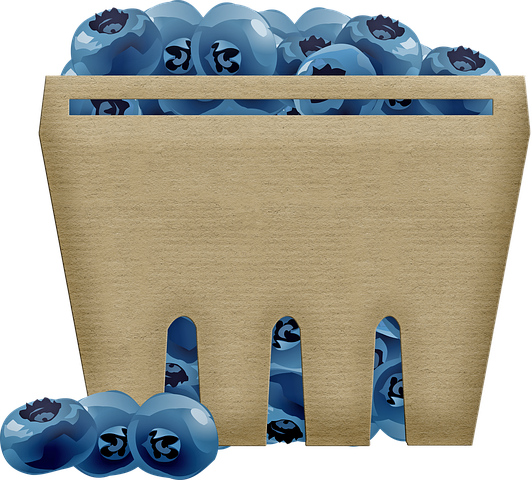   Wyrzucając śmieci pamiętałeś o ich segregacji 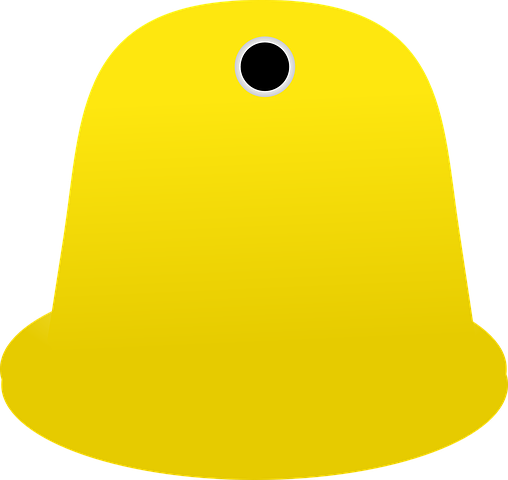 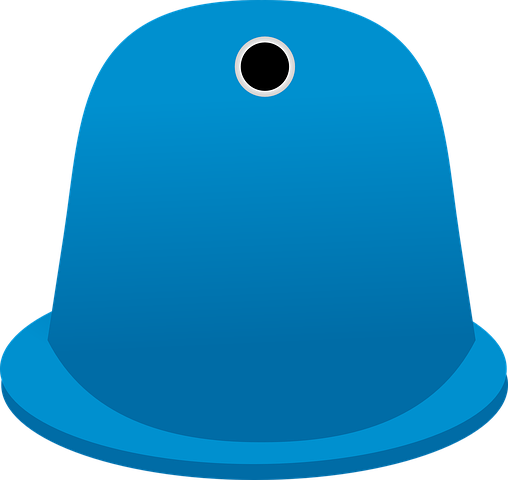 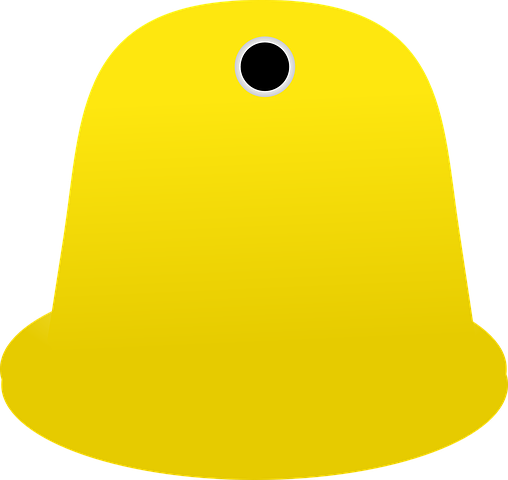 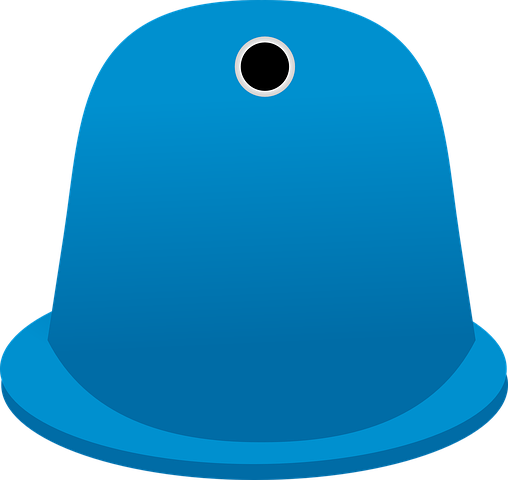 – przesuwasz się 3 pola do przoduNie zakręciłeś wody po umyciu rąk 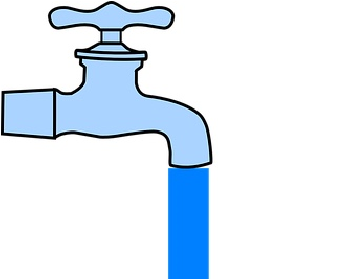 – tracisz jedną kolejkę.                Nawet krótkie odcinki drogi pokonujesz zawsze samochodem 			– cofasz się 2 pola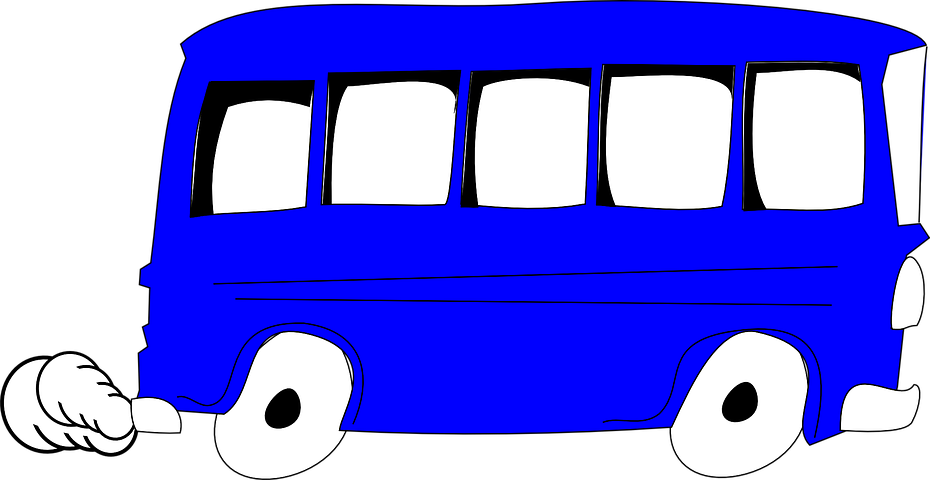 Dobrej zabawy
pani Gabrysia i pani Renia 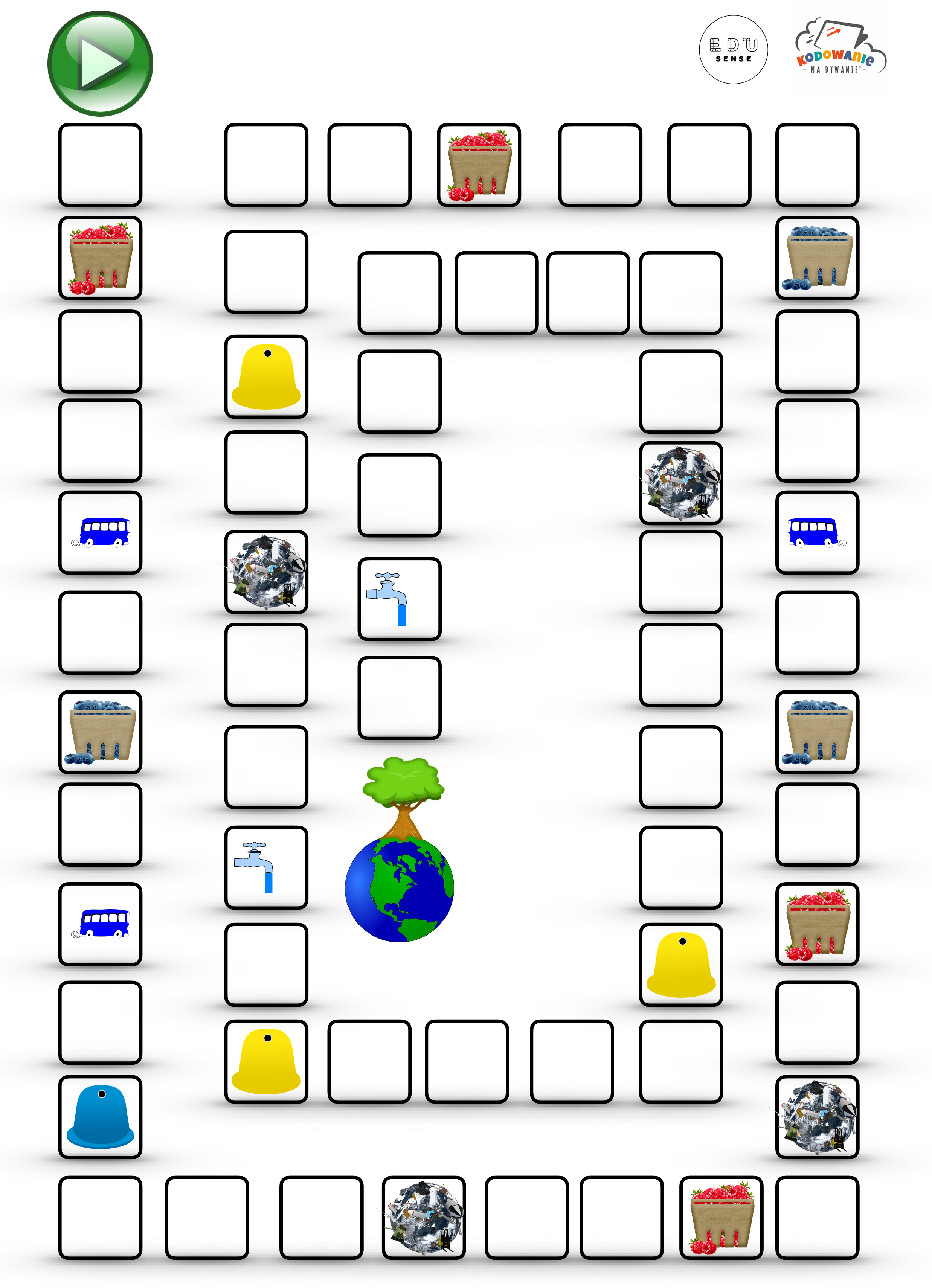 PAPIERSZKŁOPLASTIKBIO